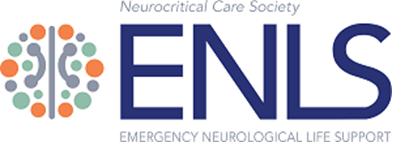 EMERGENCY NEUROLOGICAL LIFE SUPPORT
           Course Program December 18, 2020
       Johns Hopkins Neurocritical Care Division and Department of Neuroscience Nursing 
TimeTopicFaculty07:30 – 08:00  Registration 08:00 – 08:15  Introduction to ENLS Betsy Zink, RN, MS, CCNS, CNRNJose I Suarez, MD, FNCS, FANA, FAANJose I Suarez, MD, FNCS, FANA, FAANJose I Suarez, MD, FNCS, FANA, FAAN08:15 – 08:45 Airway, Ventilation and Sedation Betsy Zink, RN, MS, CCNS, CNRNJose I Suarez, MD, FNCS, FANA, FAANJose I Suarez, MD, FNCS, FANA, FAANJose I Suarez, MD, FNCS, FANA, FAAN08:45 – 09:15Elevated ICP and Herniation Betsy Zink, RN, MS, CCNS, CNRNJose I Suarez, MD, FNCS, FANA, FAANJose I Suarez, MD, FNCS, FANA, FAANJose I Suarez, MD, FNCS, FANA, FAAN09:15 – 09:45Traumatic Brain InjuryBetsy Zink, RN, MS, CCNS, CNRNJose I Suarez, MD, FNCS, FANA, FAANJose I Suarez, MD, FNCS, FANA, FAANJose I Suarez, MD, FNCS, FANA, FAAN09:45 – 10:00 Break 10:00 – 10:30 Acute weaknessBatya Radzik, MSN, CRNPBatya Radzik, MSN, CRNPBatya Radzik, MSN, CRNPBatya Radzik, MSN, CRNP10:30 – 11:00 Intracerebral hemorrhageBatya Radzik, MSN, CRNPBatya Radzik, MSN, CRNPBatya Radzik, MSN, CRNPBatya Radzik, MSN, CRNP11:00 – 11:30 Ischemic StrokeBatya Radzik, MSN, CRNPBatya Radzik, MSN, CRNPBatya Radzik, MSN, CRNPBatya Radzik, MSN, CRNP11:30 – 12:00 Subarachnoid HemorrhageBatya Radzik, MSN, CRNPBatya Radzik, MSN, CRNPBatya Radzik, MSN, CRNPBatya Radzik, MSN, CRNP12:00 – 12:45 Lunch 12:45 ‐ 13:15 Approach to the Comatose Patient Acute Weakness Jose I Suarez, MD, FNCS, FANA, FAANJose I Suarez, MD, FNCS, FANA, FAANJose I Suarez, MD, FNCS, FANA, FAANJose I Suarez, MD, FNCS, FANA, FAAN13:15 – 13:45 Resuscitation following Cardiac Arrest Jose I Suarez, MD, FNCS, FANA, FAANJose I Suarez, MD, FNCS, FANA, FAANJose I Suarez, MD, FNCS, FANA, FAANJose I Suarez, MD, FNCS, FANA, FAAN13:45 – 14:15 Spinal Cord Compression Jose I Suarez, MD, FNCS, FANA, FAANJose I Suarez, MD, FNCS, FANA, FAANJose I Suarez, MD, FNCS, FANA, FAANJose I Suarez, MD, FNCS, FANA, FAAN14:15 – 14:45 Traumatic Spinal Cord InjuryJose I Suarez, MD, FNCS, FANA, FAANJose I Suarez, MD, FNCS, FANA, FAANJose I Suarez, MD, FNCS, FANA, FAANJose I Suarez, MD, FNCS, FANA, FAAN14:45 – 15:00 Break 15:00 – 15:30 Meningitis and Encephalitis Status EpilepticusSalia Farrokh, PharmDSalia Farrokh, PharmDSalia Farrokh, PharmD15:30 – 16:00 Status EpilepticusSalia Farrokh, PharmDSalia Farrokh, PharmDSalia Farrokh, PharmD16:00 – 16:30 Pharmacotherapy Salia Farrokh, PharmDSalia Farrokh, PharmDSalia Farrokh, PharmD